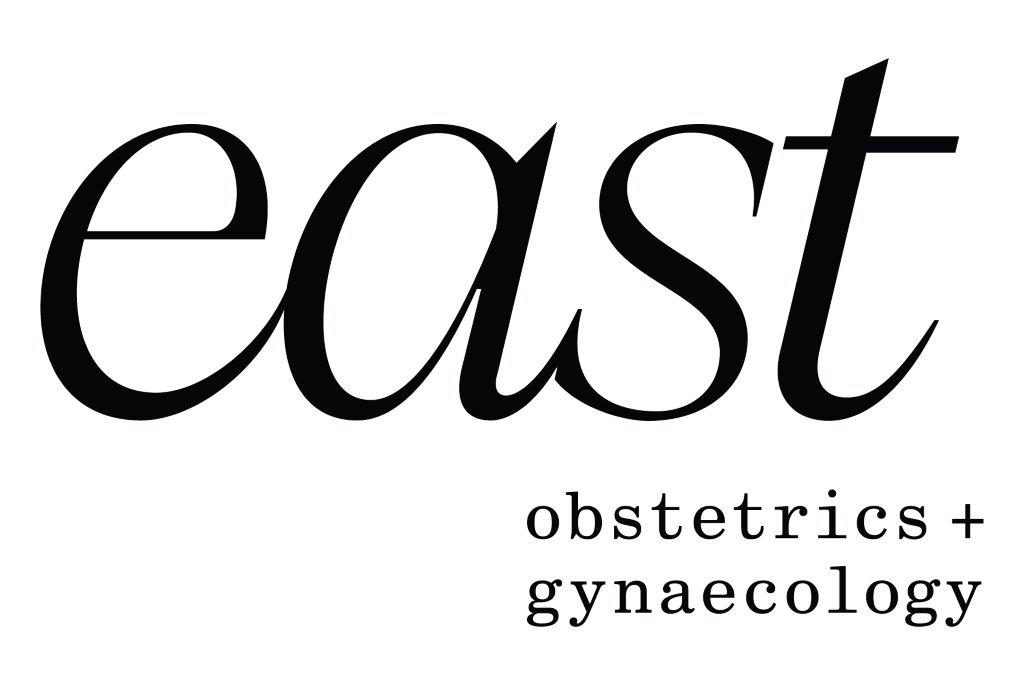 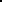 _____________________________________________________________________________________Gynaecology Health QuestionnairePlease ensure that we receive copies of any recent bloods or scans prior to your appointment.Ms   Miss   Mrs   Dr   Prof   Mr   Other   (Please Circle)First Name: ________________________________     Surname:_______________________________Middle Name: ________________________________  Preferred Name:_________________________Preferred Pronoun: ______________  Gender:    M  /  F  /  Unspecified              DOB: _____/_____/______Mobile Phone: ____________________________ 	SMS reminders: YES / NO   (Please Circle)Home Phone: _____________________________ 	Work Phone:___________________________Email: ______________________________________________________Email : YES / NO (Please Circle)Address: ____________________________________________________________________________Postal Address: (If Different from Above) ______________________________________________________Occupation:__________________________________________________________________________Medicare Number: ____________________________	Ref No: _______	Exp: ______/__________Private Health Fund Name: ____________________________________________________________Health Fund Number: _______________________	Ref No: _______	Exp: ______/__________Hospital Cover:	YES / NO (Please Circle)	Extras Cover: 	YES / NO (Please Circle)DVA Number: ________________ 	Exp: ____/_____	Colour: Gold / White / Orange (Please Circle) Health Care Card Concession Number: __________________________ 	Exp:  ____/____/______Pensioner Concession Number: ________________________________ 	Exp: ____/____/______Would you like your results & letters uploaded to My Health Record: 	 YES / NOPreferred GP: _________________________________	Clinic: ________________________________Emergency Contact:  ___________________________________________________________________ 
Relationship: ___________________________Contact Number: ________________________________Next of Kin Name and Number: __________________________________________________________(If different from Emergency Contact)Medical History:(Please circle all that apply)¨ Diabetes                              ¨ High Blood Pressure               ¨ Gynaecological Problems          
¨    Heart Disease                      ¨ Kidney Disease                       ¨ Asthma / Respiratory Disease          
¨ Thyroid Disorders              ¨ Deep Vein Thrombosis            ¨    Epilepsy          Other: ______________________________________________________________________________________________________________________________________________________________________________________________________________________________________________________________________________________________________________________________________________Surgical History:Year	   Hospital	      Procedure	____________________________________________________________________________________________________________________________________________________________________________________________________________________________________________________________________________________________________________________________________________________Medication History:(Including Over the Counter Medications)Name:			Dose: 	            Frequency:____________________________________	______________	            _____________________________________________________	______________               _____________________________________________________	______________               _____________________________________________________	______________               _____________________________________________________	______________               _____________________________________________________	______________               _________________Allergies:(Including reactions to medications)_______________________________________________________________________________________________________________________________________________________________________________________________________________________________________________________________Gynaecology History:Have you had any imaging (pelvic ultrasound / CT Scan) of your pelvis in the last 3 yrs:       YES/ NOName of Provider:  _______________________ Location: ____________________Year: ____________Are you up to date with your cervical screening tests: 	YES / NO / UNSURE 	if known, date of last test:   __________________             results: ________________________________Past Pregnancy Information:    Year                     Type of Birth                             Any Complications/ Details____________________________________________________________________________________________________________________________________________________________________________________________________________________________________________________________________________________________________________________________________________________Anaesthetic History:(Please circle any complications with general anaesthetics)¨ Nausea and Vomiting           	¨    Breathing Problems	¨ Allergic Reaction	           ¨ Jaw Problems		   ¨ Back Problems              	 ¨  Blood Transfusion           Details:______________________________________________________________________________Height:_________________ Weight ___________________ BMI( if known): _____________________Vaccine Status:Have you been vaccinated against Covid?        YES / NO            Number of Vaccines: _______________Psycho-Social History:¨ Anxiety/Depression              	¨ Postnatal Depression              	¨ Relationship Issues¨ Mental Health Problems        	¨ Major Stressors         	¨  Psychiatric DisordersOther: _______________________________________________________________________________Alcoholic drinks per week: _________Cigarettes smoked per day: __________ Illicit drug use: YES / NOFamily History:¨ Diabetes              ¨ Heart Disease              ¨ High Blood Pressure           ¨ Genetic Disorders ¨ Pregnancy Issues eg Pre-Eclampsia                ¨ Endometriosis                     ¨ Cancer Details :______________________________________________________________________________How Did You Hear About East Obstetrics + Gynaecology? ¨ My Doctor 	    ¨ Friend/ Family	¨ Website 	               ¨ Social MediaOther:_______________________________________________________________________________Thank you – please email your completed form and associated test results to admin@eastoandg.com.au		